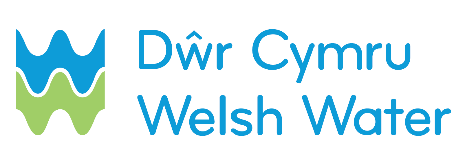 This form must be emailed to self.lay@dwrcymru.com, 10 calendar days prior to any service connection being carried out. Service connections can only be carried out if the connection charges for the plots listed below have been paid for in advance. If payment has not been received the service connection will be refused. Full postal addresses including the postcode must be given prior to connection being carried out. Scheme name: __________________________________________________________________ Self-lay Provider name (SLP): ______________________________________________________ Contact name: __________________________________________________________________ Contact telephone number (preferably mobile):_________________________________________ Date sent to DCWW:    D  D   /   D  D  /    Y   Y   Y    Y Dwr Cymru Welsh Water Scheme Number  Site address: ___________________________________________________________________ _________________________________________ Postcode_____________________________Please, print this sheet as many copies as you needPage ____ of _____Plot NumberPlot NumberJob NumberJob NumberPostal Address including postcodeCommencement of Service Laying (DD/MM/YYYY)